How to make a magnetic compassWhat You Will Need Sewing needle about one to two inches longSmall bar magnet or refrigerator magnet A small piece of cork (corks from wine bottles work well, but not the plastic stoppers) (Cut a larger cork into 4 pieces)A small glass or cup of water to float the cork and needle A small piece of sticky tac per groupMethod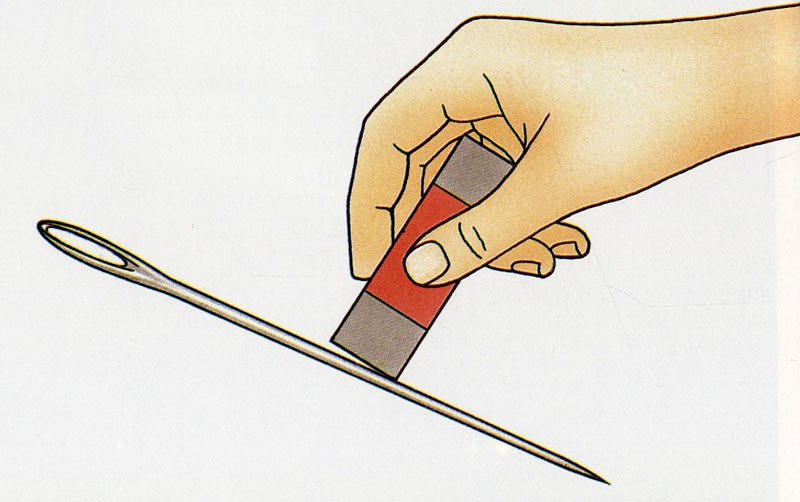 Rub a magnet over the needle a few times, always in the same direction. This action magnetizes the needle.Cut off a small circle from one end of the cork, about 1/4-inch thick. Lay the circle on a flat surface. Use the sticky tac to attach the needle to the top of the cork.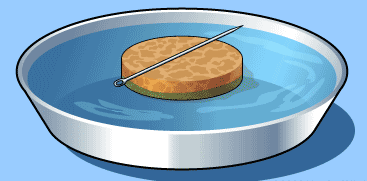 Fill the glass or cup about half full of water, and put the cork and needle assembly on the surface of the water. Place your “compass” on a flat surface and watch what happens. The needle should point towards the nearest magnetic pole —north or south, depending upon where you live. Try placing a magnet near your compass and watch what happens. How close does the magnet have to be to cause any effects? Try this again with a nail or other steel object. You can see why it’s important to keep metal objects away from compasses on ships!